Инструкция участника олимпиады по использованию платформы Яндекс.Контест.Подготовка к использованию автоматической тестирующей системыОрганизаторами олимпиады для вас подготовлен набор задач, которые станут доступны сразу после начала олимпиады. Для того, чтобы вы сразу могли приступить к решению задач откройте предоставленную организаторами ссылку на предстоящее соревнование. Ссылка на соревнование может иметь видhttps://official.contest.yandex.ru/contest/xxxxБудьте внимательны, убедитесь в правильности ввода адреса соревнования. После перехода по ссылке будет открыта страница соревнования Если вы не авторизованы на платформе, то будет выведено приглашение к авторизации: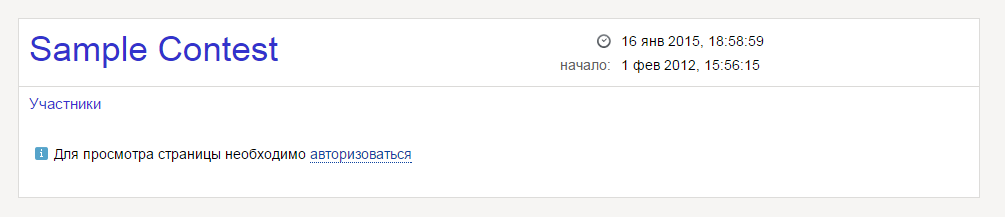 Авторизуйтесь с помощью выданного вам организаторами пароля и логина. Если при авторизации выдается ошибка, то проверьте правильность ввода логина и пароля. Обратите внимание, что при распечатке логина и пароля некоторым шрифтами могут не различаться цифра «ноль» и буква «О», строчная буква «l» (эль) и прописная «I» (ай) и т. д. Поэтому при неудачной попытке авторизации необходимо подобрать правильную комбинацию таких букв, при их наличии в логине или пароле.Если после авторизации вы увидите сообщение об отсутствии прав для просмотра соревнования, скорее всего вами была допущена ошибка при вводе адреса соревнования.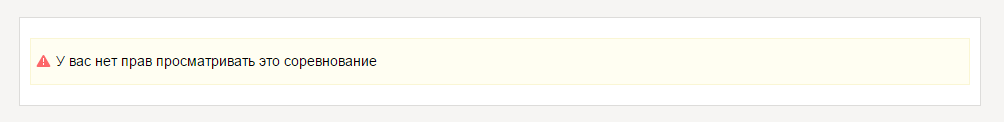 Если соревнование еще не началось, то вы увидите обратный отсчет до начала соревнования.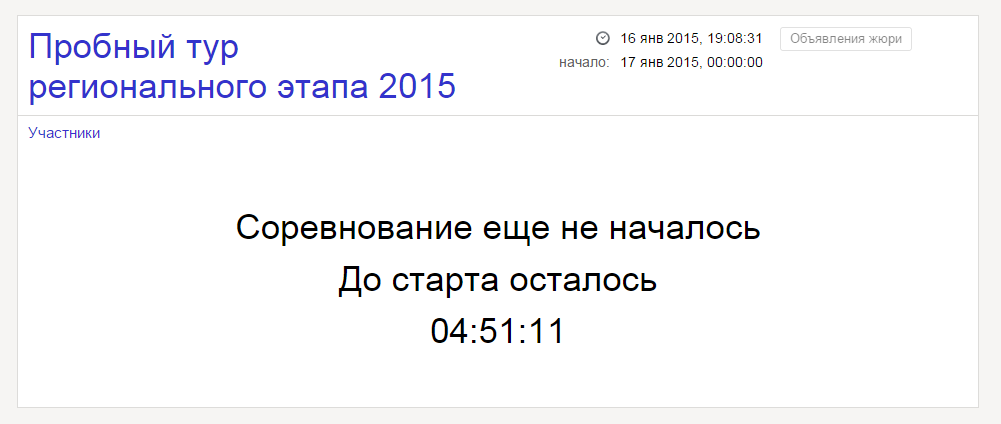 Обратный отсчет означает что вы верно авторизовались и после старта соревнования вам будут доступны условия и интерфейс участия в соревновании. Удачи!Тестирующая система во время соревнований После начала соревнования вы в любой момент сможете узнать статус соревнования, нажав на его название.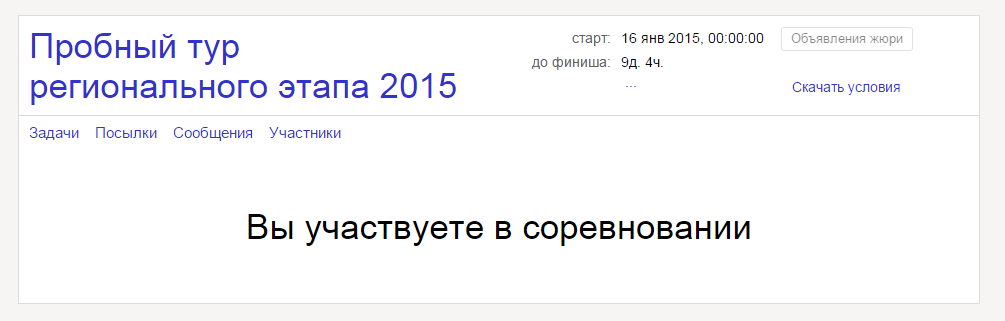 На всех страницах соревнования вы увидите ключевые элементы управления соревнованием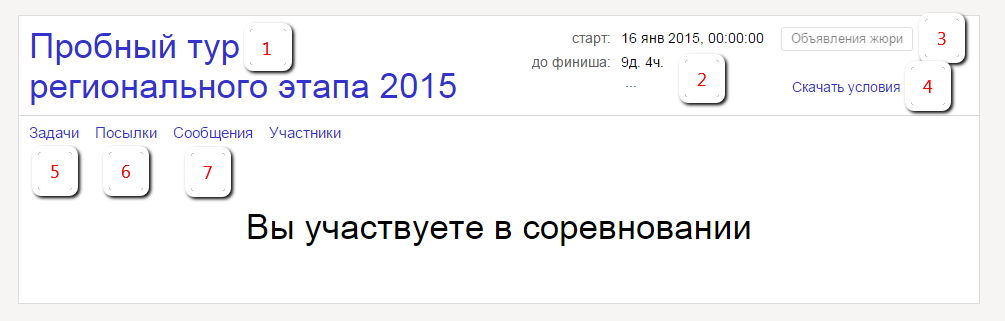 Название соревнования. Оставшееся до конца соревнования времяКнопка для просмотра оповещений жюри (становится доступной, если членами жюри было отправлено общее уведомление)Ссылка для скачивания условий соревнования Страница задачСписок всех отправленных на проверку решений по всем задачамСтраница для отправки вопросов в жюри и получения ответов на нихСтраница задачПосле нажатия на ссылку «Задачи» будет открыта страница первой из представленных в соревновании задач.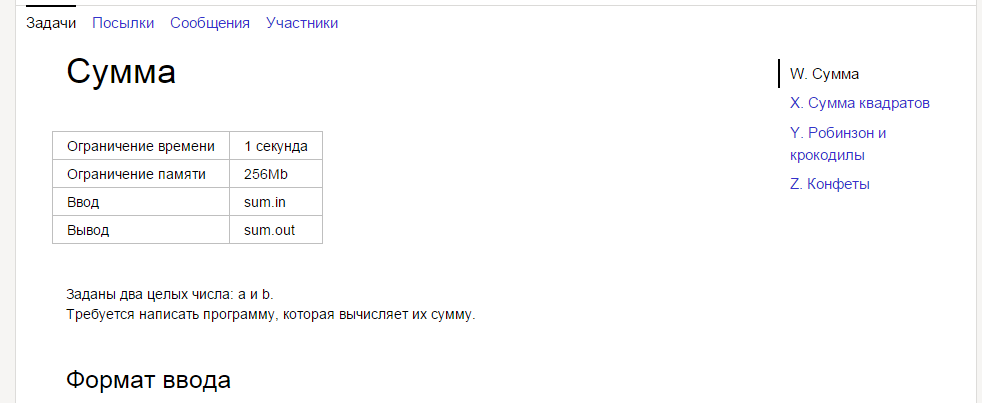 Справа находятся ссылки для перехода между задачами. В любой момент соревнования вы можете перейти к любой из предложенных задач. Ниже условия задачи располагается форма для отправки решения задачи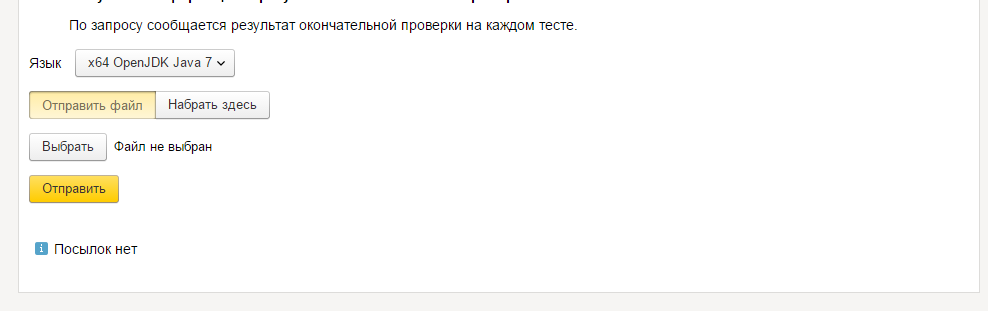 Чтобы отправить задачу на проверкуВыберите использованный язык программирования из предложенных.Нажмите на кнопку «Выбрать» и выберите на вашем компьютере файл с исходным кодом решения задачи. Не отправляйте уже скомпилированные решения или результаты.Убедитесь в правильности выбранного языка программирования и файла.Нажмите кнопку «Отправить».После отправки решения оно добавится в список посылок по текущей задаче, который располагается ниже формы для отправки решения задачи.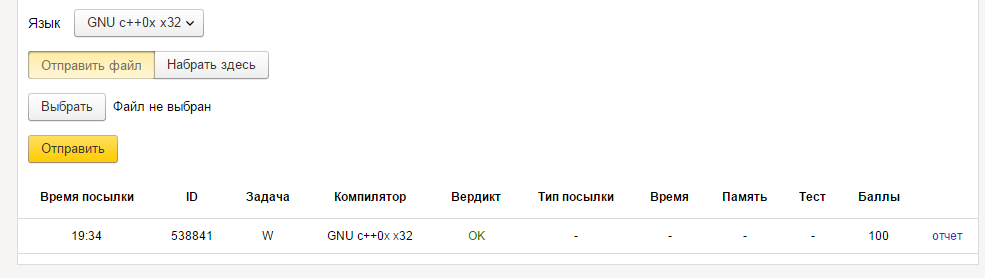 В некоторых случаях для проверки задачи системой требуется до 15 минут. Вы можете увидеть вердикт тестирования сразу по его окончанию.  При проверке задача запускается многократно с различными входными данными. За прохождение каждого теста начисляется некоторое количество баллов. Для получения полного балла по задаче необходимо пройти все тесты к ней. Кроме краткой информации об отправленном решении вы можете посмотреть подробный отчет о тестировании, нажав на ссылку «отчет» справа в строчке посылки.Страница посылокНа странице посылок располагается полный список всех ваших посылок по всем задачам, а также форма для отправки решения задачи, аналогичная форме со страницы задачи, но с дополнительным полем выбора задачи.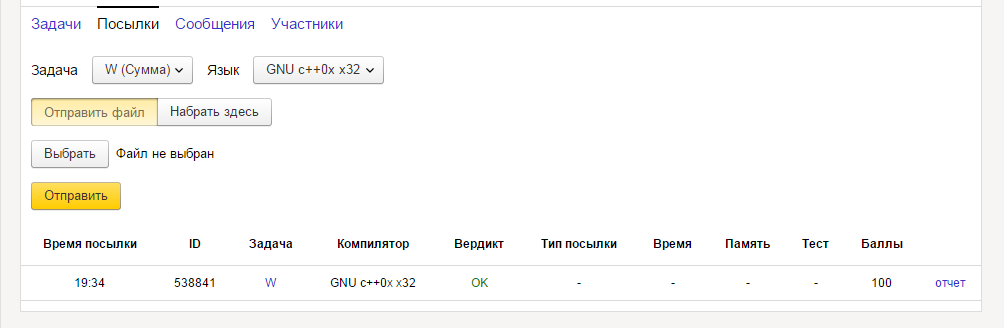 Страница сообщенийЧтобы задать вопрос по условию или общий вопрос по соревнованию вы можете использовать страницу сообщений. 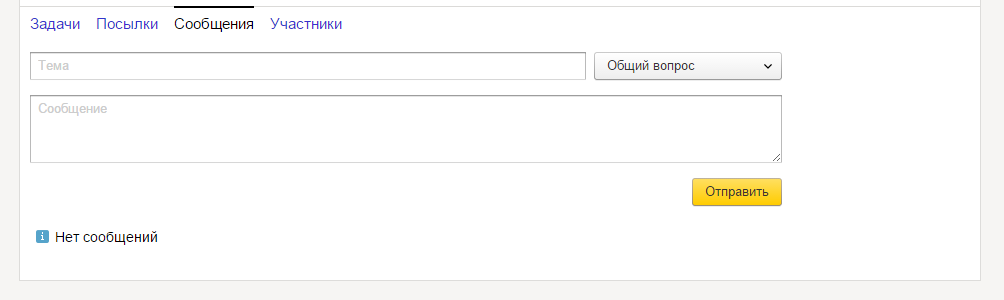 Введите тему вопроса, выберите является ли вопрос общим или относится к одной из задач соревнования, введите текст сообщения и нажмите «Отправить».После отправки сообщения в жюри оно будет выведено в нижней части страницы сообщений.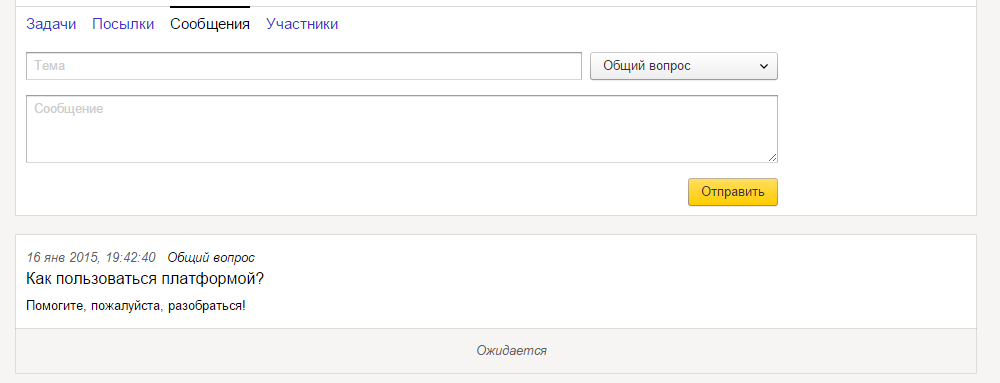 После того, как жюри обработает ваш вопрос, рядом с вопросом будет отображен ответ: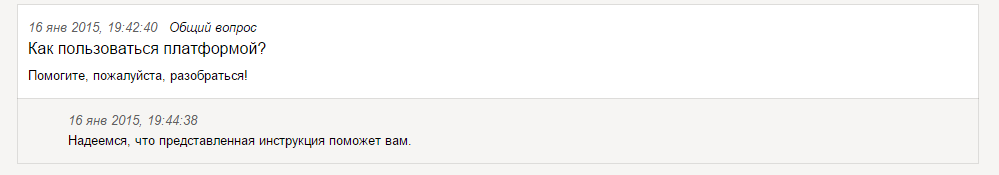 Кроме ответов на личные сообщения жюри может отправить общее уведомление. Они используются для того, чтобы внести комментарии в условия задач или оповестить всех участников о важной информации. Такие сообщения будут отображаться красным кружком в шапке соревнования: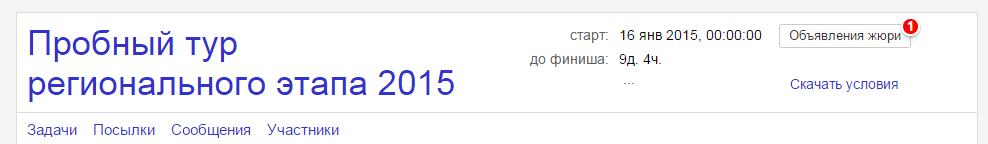 Чтобы просмотреть его нажмите на кнопку «Объявления жюри»: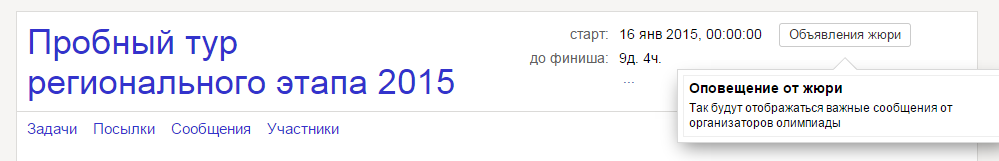 Возможные вердикты тестирующей системыТестирующая система отмечает каждую из посылок одним из следующих вердиктов:Обратите внимание, что входные файлы в системе Яндекс.Контест имеют формат переноса строк Unix, т. е. строки заканчиваются одним байтом 10 (\n). Стандартные процедуры и функции чтения переменных (чисел, символов, строк) из файла будут учитывать это. Однако если ваша программа читает файл по одному байту и явно обрабатывает формат переноса строк Windows, т. е. строки заканчиваются двумя байтами 13 10 (\r\n), то некорректная обработка концов строк может привести к получению вердикта WA или PE.Во время проведения олимпиады и после её завершения участникам доступна таблица результатов всех участников данного соревнования. Обратите внимание, что доступны для просмотра результаты участников всех муниципалитетов. Для того, чтобы ограничить просмотр только результатами участников данного муниципалитета, необходимо в окне фильтрации над столбцом логинов участников ввести префикс логинов участников данного муниципалитета, например:kk_krdТакже можно ограничить таблицу результатов ещё и классом, добавив в префикс номер класса:kk_krd_11СообщениеКраткоЗначение вердиктаВозможная причинаOKOKРешение полностью зачтеноПрограмма верно работает на соответствующем наборе тестовТесты из условия пройденыТесты из условия пройденыРешение зачтеноПрограмма верно работает на наборе тестов из условияCompilation errorCEКомпиляция программы завершилась с ошибкой1. в программе допущена синтаксическая или семантическая ошибка
2. неправильно указан языкWrong answerWAОтвет неверен1. ошибка в программе 
2. неверный алгоритмPresentation errorPEТестирующая система не может проверить выходные данные, так как их формат не соответствует описанному в условиях задачи1. неверный формат вывода 2. программа не печатает результат
3. лишний выводTime-limit exceededTLПрограмма превысила установленный лимит времени1. ошибка в программе
2. неэффективное решениеMemory limit exceededMLПрограмма превысила установленный в условиях лимит памяти1. ошибка в программе (например, бесконечная рекурсия)
2. неэффективное решениеRun-time errorRTПрограмма завершила работу с ненулевым кодом возврата1. ошибка выполнения
2. программа на C или C++ не завершается оператором return 0
3. ненулевой код возврата указан явно